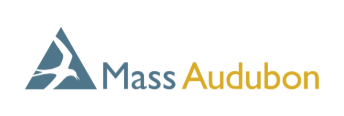 Ipswich River Wildlife SanctuaryAfter-School Enrichment Inquiry Form Thank you for your interest in After-School Enrichment programming offered by Mass Audubon Ipswich River Wildlife Sanctuary. Please fill out the fields in the form below and return to Stephanie Majeau, Education Coordinator, at smajeau@massaudubon.org. If you are interested in more than one program, please fill out a separate form for each inquiry. Please note that regular office hours for IRWS education department are Tuesdays through Saturdays, 8:00am to 4:30pm. Today’s Date:Primary Contact Name:Organization Name:Preferred Contact Method:Office Phone:Email:Cell Phone:Billing Address:FAX: Home Phone:When is the best time to reach you?When is the best time to reach you?Which Enrichment are you interested in?Which Enrichment are you interested in?Are you interested in a series or stand-alone enrichment?Are you interested in a series or stand-alone enrichment?If series, how many programs?If series, how many programs?1st Choice -- Day/Date & Start Time:1st Choice -- Day/Date & Start Time:2nd Choice -- Day/Date & Start Time:2nd Choice -- Day/Date & Start Time:3rd Choice -- Day/Date & Start Time:3rd Choice -- Day/Date & Start Time:If a series program, preferred repeating day of week:If a series program, preferred repeating day of week:What is the age or age group of children?What is the age or age group of children?What is the approximate number of children who will participate?20 children per group maximumWhat is the approximate number of children who will participate?20 children per group maximumWill your organization provide a chaperone for groups of children during enrichment?Mass Audubon requires two adults per group, an IRWS Field Teacher/Naturalist and your chaperone.Will your organization provide a chaperone for groups of children during enrichment?Mass Audubon requires two adults per group, an IRWS Field Teacher/Naturalist and your chaperone.Will IRWS Field Teacher/Naturalist be needed to supervise children outside of the contracted 1.0 or 2.0 hour enrichment teaching time?Will IRWS Field Teacher/Naturalist be needed to supervise children outside of the contracted 1.0 or 2.0 hour enrichment teaching time?Additional Comments or Questions?Additional Comments or Questions?Please see page 2 for information on program pricing, registration details, and for full program descriptions.Please see page 2 for information on program pricing, registration details, and for full program descriptions.Please see page 2 for information on program pricing, registration details, and for full program descriptions.Please see page 2 for information on program pricing, registration details, and for full program descriptions.Program DescriptionsProgram DescriptionsNature Club                                                    Ages 5 to 12Our most popular program! Children are immersed in their natural surroundings and explore outdoor spaces while engaging in games, thoughtful activities, and self-directed nature play. We help children connect deeply with wild spaces while building a love of learning and foundation for science inquiry. Activities include scavenger hunts, capturing and observing wildlife in available field, forest, or aquatic habitats, team-building games, and nature crafts.   1.0 hour or Series, At Your Site, year-roundAwesome Adaptations                                       Ages 5 to 12Learn about the physical features and behaviors that help living things survive and thrive through games, crafts, and fun activities. We’ll also investigate the life cycles, habitats, and identifying characteristics of these creatures. Choose an organism group for a stand-alone program or create a series program: mammals, birds, insects, amphibians, reptiles, or plants (note: IRWS does not use live mammals or birds in off-sanctuary programs). 1.0 hour or Series, At Your Site, year-roundExtraordinary Ecosystems                          Ages 5 to 18Investigate the ecosystems of your own backyard. Learn about how living things survive in their surroundings. Fun activities, like using nets to collect and observe insects, will give insight into our local animals and plants and their habitats. Program is tailored to the ecosystems and habitats that are near your program site. 1.0 hour or Series, At Your Site, fall & springeARTh Creations                                                 Ages 5 to 12Nature is our inspiration to create works of earth art. Choose from activities such as painting, drawing, sculpting, recycled art, photography, nature journaling, crafts, and more. Kids will be able to take home a finished work of art at the end of enrichment program. 1.0 hour or Series, At Your Site, year-round. Extra materials fees apply for this program.River Discovery by Canoe                             Ages 12 to 18Eight miles of the Ipswich River runs through our sanctuary and your group can discover its nature and wildlife from canoe. This program is typically 3 hours and includes safety and paddling training from a Naturalist with flatwater safety and rescue certification. On the river your group can do team-building activities, use dip nets in the water to investigate the smallest animals that live in the river, or even stop on an island for a campfire and s’mores. 3.0 hours, at IRWS, seasonally May 1st – Oct. 31st Exploring Ecosystems                                        Ages 5 to 13Your group will visit the Ipswich River Wildlife Sanctuary and explore two to three of its signature ecosystems: forests, meadows, and wetlands. In each of these locations children will use nets and viewing containers to capture and observe the smallest creatures that live in these habitats like insects, amphibians, and reptiles and learn about these amazing animals. (Note: only two-hour program includes all three ecosystems), 1.0 or 2.0 hours, at IRWS, fall & spring.Wildlife Walk                                                         Ages 5 to 18The Ipswich River Wildlife Sanctuary in Topsfield is made up 12 miles of interconnect trails on almost 2,000 acres of land. Your group will get outside to investigate the wildlife you see on your trail walk using tools like binoculars and nets and also take time to play fun trail games. 1.0 or 2.0 hours, at IRWS, year-round Winter Tracking & Survival                               Ages 7 to 18Get outside in winter to see how animals adapt to the cold. Kids will learn to recognize and identify animal signs and tracks in winter and to practice tracking and observing them in their habitats. We’ll also learn the strategies animals have to survive during the winter. 1.0 or 2.0 hours, at IRWS, winterService Learning Series                           Ages 13 to 18Our naturalists will help facilitate a service learning project. Learn about nature while giving back to your community. Program topic, location, and duration is customizable. Custom Program                                                    All AgesHave a topic or activity you’d like to introduce your group to? Our trained educators can help you meet your goals and develop a fun and engaging science and nature-based program for your after-school program. Program topic, location, and duration is customizable.Program Price and Registration InformationProgram Price and Registration InformationProgram Price and Registration InformationAt Your Site:$144/group/hour, plus mileage. Maximum of 20 children per group.**$154/group/hour, plus mileage for eARTh Creations program.Fee includes one Field Teacher/Naturalist program leader.Additional fees may apply for some programs and materials.Sanctuary visit programs:1.0 hour: $9.25/person2.0 hours: $10.25/person**we can accommodate large groups of up to 50 people at the sanctuarySmall group pricing for 10 or fewer people on sanctuary:1.0 hours: $1352.0 hours: $145Canoeing on sanctuary (3 hours):$386 for groups of 15 or fewer, and $28 per person for groups up to 22.Registration Details:50% of program fee due upon registration.  Balance due upon program completion.  Please fill out a program inquiry form. Registrations handled on a first-come, first-served basis.Additional fees apply for : *Pre-program site visit/planning meeting: +$30*Custom programs: +$25/program*At Your Site program which requires more than one Field Teacher/Naturalist: +$50/program *Exceeding the maximum group size: +$9/extra child/hour*Extra supervisory time of group outside the contracted teaching time: +$10/half-hourInternal Use Only: